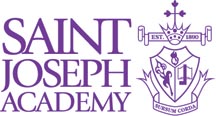 The Saint Joseph Academy Mothers’ Club invites you to the 2019 Father-Daughter DanceThe Saint Joseph Academy Mothers’ Club invites you to the 2019 Father-Daughter Dance Please join us in this annual Saint Joseph Academy tradition! All Saint Joseph Academy students are invited to attend this event with their father or father-figure. The cost for each pair is $72 includes: ●Full Dinner (salad, roast round of beef, boneless lemon pepper chicken, penne pasta, vegetable, dessert and beverage) 
●DJ 
●Memory Photo 
●Online Photo Link It is an additional $26 for each additional Saint Joseph Academy daughter. To RSVP, please complete the form below and return it to the Main Office by Wednesday, February 20 with a check made out to Saint Joseph Academy. Where: Brennan’s Party Center - 13000 Triskett Road 
When: Saturday, March 9, 2019 at 6 p.m. 
Dinner served at 6:30 p.m. Please return to the Main Office marked Father-Daughter Dance. Checks should be made payable to Saint Joseph Academy. RSVP deadline is Wednesday, February 20. 
Student Name: ______________________________ Student Name: ____________________________ Student’s Graduation Year(s): _________________________ Father/Father-Figure’s Name: ___________________________ Email: _____________________________